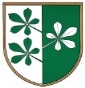 OBČINA KIDRIČEVOOdbor za družbene dejavnostiKopališka ul. 142325 KidričevoŠtev. 602-11/2022-2Dne   5.5.2022Odbor za družbene dejavnosti v skladu s 54. členom Poslovnika Občinskega sveta Občine Kidričevo (Uradno glasilo slovenskih občin, št. 36/17 in 16/18), predlaga občinskemu svetu Občine Kidričevo, da poda soglasje k sistemizaciji delovnih mest v vrtcu pri Osnovni šoli Kidričevo za šolsko leto 2022/2023, in sicer:OBRAZLOŽITEV108. člen Zakona o organizaciji in financiranju vzgoje in izobraževanja  (ZOFVI) izrecno določa, da se sistemizacija delovnih mest določi na podlagi normativov in standardov, katero za vrtec pripravi ravnatelj v soglasju z ustanoviteljem. V skladu z navedenem in upoštevajoč 45. člen Poslovnika občinskega sveta Občine Kidričevo, je odbor za družbene dejavnosti na svoji 19. redni seji, ki je bila, dne 4.5.2022 obravnaval predlog sistemizacije Osnovne šole Kidričevo, za podajo soglasja k sistemizaciji delovnim mest v enoti vrtca pri Osnovni šoli Kidričevo, nadstandardnih programov v osnovni šoli in tržno dejavnosti, za šolsko leto 2022/2023. 26. člen Pravilnika o normativih za opravljanje dejavnosti predšolske vzgoje določa, da je sočasnost vzgojiteljice in vzgojiteljice predšolskih otrok - pomočnice vzgojiteljice v oddelku I. starostnega obdobja 6 ur, v oddelku II. starostnega obdobja pa 4 ure. 41. člen Zakon o vrtcih pa tudi določa, da je polna tedenska delovna obveznost vzgojiteljice predšolskih otrok 30 ur dela z otroki in vzgojiteljice predšolskih otrok - pomočnice vzgojiteljice 35 ur, kar pomeni, da je dnevna delovna obveznost dela z otroki vzgojiteljice predšolskih otrok 6 ur, vzgojiteljice predšolskih otrok - pomočnice vzgojiteljice pa 7 ur.  Pri tem pa je potrebno upoštevati še dejstvo, da mora pomočnica ravnateljice tedensko opraviti glede na število oddelkov v enoti vrtca 12,6 uri dela z otroki v oddelku. 6. člen Pravilnika o normativih za opravljanje dejavnosti predšolske vzgoje  določa, »V vrtcu pri šoli imenuje ravnatelj za pedagoško in organizacijsko vodenje oddelkov vrtca pomočnika ravnatelja. V okvirju polne delovne obveznosti mora pomočnik ravnatelja opraviti v vrtcu z enim oddelkom 21 ur dela z otroki, oziroma 28 ur svetovalnega dela na teden. Za vsaka dva oddelka več, se mu obveznost zmanjša za 1,5 ure dela z otroki oziroma 2 uri svetovalnega dela na teden. Če del obveznosti dela z otroki oziroma svetovalnega dela pomočnik ravnatelja opravi v šoli, mora v vrtcu opraviti najmanj 2 uri dela z otroki na teden, oziroma toliko ur svetovalnega dela, kot jih vrtcu pripada na podlagi normativa za svetovalnega delavca. Ena ura dela z otroki v vrtcu pomeni 0,7 ure pouka oziroma 0,8 ure podaljšanega bivanja.«. Osnovna šola Kidričevo je podala tudi predlog za potrditev sistemizacije delovnih mest za nadstandardne programe in tržno delavnost Delovno mesto učitelja se izvaja v podružnični Osnovni šoli Lovrenc na Dr. polju v izogib kombinaciji in fakultativni pouk računalništva v deležu 0,15 delovnega mesta. 1,50 delovnega mesta kuharja pa predstavlja tržno dejavnost. Osnovna šola je z izračunom dokazala, da s prihodki iz tržne dejavnosti pokriva stroške. Delovno mesto spremljevalec otroka predstavlja začasno zaposlitev za določen čas, ki pa bo zasedeno pod pogojem, da bo s strani strokovnega tima izdana odločba, da bo otrok potreboval spremljevalca. Postopek še poteka.  Odbor za družbene dejavnosti predlaga občinskemu svetu Občine Kidričevo, da poda soglasja k sistemizaciji delovnih mest, Osnovni šoli Kidričevo za šolsko leto 2022/2023.								Bogdan Potočnik;								predsednik								odbora za družbene dejavnostiNaziv delovnega mestaTarifna skupinaŠtevilo delovnih mestVzgojiteljica predšolskih otrokVII11Vzgojiteljica predšolskih otrok - pomočnica vzgojiteljiceV11,80Pomočnica ravnateljiceVII1 od tega 0,68 DM kot pomočnic ravnateljice in 0,32 DM - delo v oddelkuSvetovalni delavecVII0,33Organizator zdravstveno-higienskega režimaVII0,18Organizator prehraneVII0,18RačunovodjaVII0,50Poslovni sekretarVI0ČistilkaII2PericaII0,50KuharicaIV3,28Glavna kuharicaV1HišnikIV0,50Otrokov spremljevalecV1Učitelj razrednega poukaVII1Računalničar - fakultativaVII0,15Kuhar – tržna dejavnostIV1,50